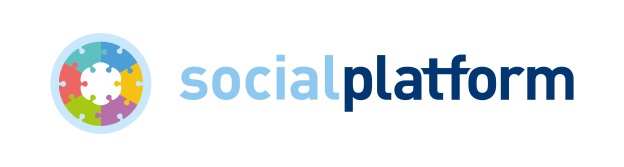 WHO ARE WEBy joining Social Platform’s Secretariat you will be at the heart of a growing movement to revive democracy and social progress across Europe! Created in 1995, Social Platform is the umbrella organisation of around fifty networks that actively work at European, national and local level. By joining forces we have the potential to make a real difference to issues of social justice, human rights and participatory democracy.  We are recognised by EU institutions and by EU Member States as being a leading voice of civil society organisations active in the social field.  Working for Social Platform is therefore a unique opportunity to help shape the future of Europe by strengthening civil society participation.JOB DESCRIPTIONOverview: The policy and advocacy advisor will contribute to planning, implementing and monitoring Social Platform’s advocacy actions in fields related to the implementation of the European Pillar of Social Rights. In particular, the advisor will lead the policy and advocacy work on the EU budget post-2020. By doing so, the policy and advocacy advisor will effectively harness the collective expertise and influence of Social platform members, foster cooperation within the Secretariat to ensure that the policy and advocacy work is rooted in Social Platform’s strategic actions and develop and manage relations with strategic external stakeholders. Reporting to:  Director Key responsibilities: Develop and implement advocacy strategies pertinent to the mission of Social Platform Monitor and analyse relevant EU policies to inform strategy development and implementation Develop clear, concise, relatable and well-argued positionsDevelop and manage strategic collaboration with external partnersLiaise with relevant external stakholders and represent Social Platform externallyCoordinate internal working groups to engage members in Social Platform’s advocacy and policy making Engage with statutory bodies of the network to report on advocacy progresses, to present and submit positions for adoption and to get relevant inputs for further policy and advocacy development Organise training workshops to raise members’ capacity to engage in relevant processes and to use outcomes of successful advocacy WHAT WE OFFER•	Be part of a Platform that is actively working to achieve positive social changeFull-time permanent position, conditions are according to Belgian legislation, including the legal ability to live and work in BelgiumSalary according to the wage scales of Social Platform and based on experience Preferred starting date: asap  Holiday allowance and 13th month payPension scheme, hospitalisation insurance, representation allowance, transport allowance, and lunch vouchersSocial Platform is an equal opportunities employer. Applications are welcomed from candidates regardless of background, gender, marital status, disability or sexuality. Social Platform strives to pursue family-friendly employment practices. STANDARD APPLICATION FORM FOR EMPLYMENTConfidentiality All information given in the application, including Equal Opportunity monitoring information, will be treated in a confidential manner.Please note that the first page of this application form (personal details, equal opportunities monitoring and declaration) will be detached from the rest of your application to promote equal opportunities in the short-listing process. Please do not put your name or signature on the rest of the application form otherwise your application will be rejected.Please complete in English:DeclarationI declare that the information provided on this form is correct to the best of my knowledge and understand that any information submitted and subsequently found to be incorrect or deliberately misleading could lead to dismissal without notice. I declare that I am eligible to live and work in Belgium.Once completed, please return this form by email to:  recruitment@socialplatform.orgClosing date for receipt of applications: Wednesday, 17th January 2018 at midnight. Shortlisted candidates planned to be interviewed in the first half of February.The application pack should be sent only by email. All applicants need to fill in the Standard Application form; no separate motivation letters will be accepted. Short-listing will take place by evaluating the (anonymised) application forms against the person specification for the position.
If you have any question, please don’t hesitate to contact Silvana Roebstorf by email (silvana.roebstorf@socialplatform.org) – Please note that the Social Platform office is closed between 25th December 2017 and 3rd January 2018. FOR SOCIAL PLATFORM USE (DO NOT COMPLETE)Anonymous candidate number:  1.	EducationFurther/higher education2.	Training and developmentPlease give details of any training courses attended which are of direct relevance to your application.3. 	LanguagesPlease specify your level of competence within a range of 1 to 4 (with 4 being the highest). 4.	Present and previous occupationsPlease give details of your occupation(s) starting with the most recent. Please include any unpaid work that is relevant to the post and explain any gaps.6.	Offers of employment may be subject to receipt of satisfactory written references. Please provide the names, addresses and telephone numbers of two referees. Referees will not be contacted without your prior permission.7.	If selected, when would you be able to take up the job? 8. 	Please use the space below to explain: What motivates you to apply for this position? (max 250 words)What specific skills and/or experience do you have in developing and implementing advocacy actions/campaigns, including policy analysis, stakeholders’ involvement and coalitions building? (max 500 words)In your opinion, what are the key processes that Social Platform should influence in 2018 for successful advocacy on the post-2020 Multiannual financial framework? (max 250 words)What motivates you to apply for this position? What specific skills and/or experience do you have in developing and implementing advocacy actions/campaigns, including policy analysis, stakeholders’ involvement and coalitions building?  In your opinion, what are the key processes that Social Platform should influence in 2018 for successful advocacy on the post-2020 Multiannual financial framework? AttributeEssentialDesirableGeneral Education & knowledgeEducational background in social policy, political science, or a related field OR proven equivalent experience (e.g. significant practical experience)Proven knowledge of EU processes, including budget cycle and financial instrumentsProven knowledge of a range of European social policiesKnowledge of EU policies in the areas of employment, poverty, social inclusion and inequalitiesKnowledge of indicators, notably in social areaKnowledge of Sustainable Development GoalsSkills & abilitiesPolitically astute, with track record of successful advocacy outcomes to influence EU policy, legislation and/ or budgetAbility to communicate in a clear, concise and compelling manner to a wide range of audiences and proven record of effective messagingExcellent research and analytical skillsDemonstrated networking skillsAbility to work proactively, both autonomously and in a teamExcellent planning and co-ordination skills with ability to organise a complex and diverse workloadGood interpersonal skills for an international environmentExcellent written and spoken EnglishComputer literateA good facilitator, seasoned in active listening techniquesKnowledge of other European languagesExperienceAt least 5 years’ experience in advocacy and policy at European and/or national levelTrack record of experience working on the EU budgetExperience of working in/with EU institutions, particularly the European Commission, European Parliament and European CouncilDemonstrated experience in working with the European ParliamentExperience of working within a members-based organisationPersonalAdheres to Social Platform’s values and approach grounded in the human rights frameworkValues the role of Civil Society Organisation as actors of social change in EuropeValues the specific approach of being a members-based organisationSelf-motivated and able to work under pressure and prioritise effectively Autonomous in their tasks but also good team player prepared to contribute to the overall success of the organisationReflective, strategic and structuredFlexible attitude ready to adjust priorities as requiredWillingness to travelAdheres to Social Platform’s values and approach grounded in the human rights frameworkValues the role of Civil Society Organisation as actors of social change in EuropeValues the specific approach of being a members-based organisationSelf-motivated and able to work under pressure and prioritise effectively Autonomous in their tasks but also good team player prepared to contribute to the overall success of the organisationReflective, strategic and structuredFlexible attitude ready to adjust priorities as requiredWillingness to travelForename(s) or given name:Surname:TitlePosition you’re applying for: Policy and Advocacy Advisor Where you saw this job advertised: Address:Postcode/City: Country:Email address:Telephone:Can we use these details to contact you if necessary?NameDate	Name and address 
of college/universityFrom/toFull-/
part-timeQualifications obtainedCourse titleFrom/toCourse providerSummary of contentLanguageSpokenWrittenUnderstandingEnglishFrench..Employer's name and 
address (please start with current/most recent)From/to
(month/year)Position held including brief description of your main activities and responsibilitiesa) Name Position EmailTelephone number  What’s your connection with this referee?Can we approach this referee prior to interview?b) Name Position EmailTelephone number  What’s your connection with this referee?Can we approach this referee prior to interview?